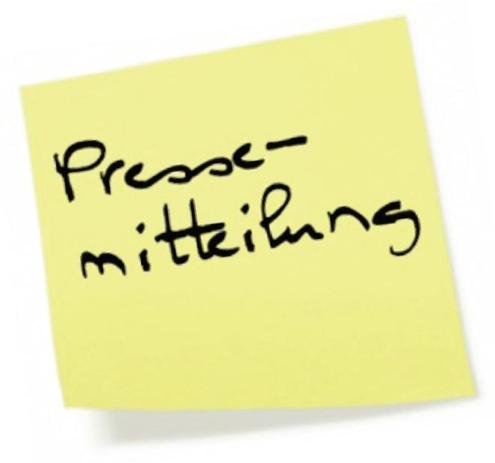 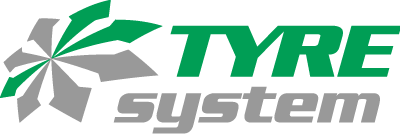 Ulm, 01.08.2018„Schaffa, schaffa“ – Plattform optimierenTyreSystem entwickelte Suchergebnis-Seite weiterDas IT-Team der Großhandelsplattform TyreSystem nutzte die letzten Monate, um an der Suchergebnis-Seite mehrere Optimierungen vorzunehmen. Die Seite mit der Ergebnisliste ist Dreh- und Angelpunkt von TyreSystem. Von dort kann der Nutzer mit Hilfe eines ausgeklügelten Filtersystems nicht nur die passenden Artikel finden, sondern beispielsweise auch Angebote erstellen, Produktinformationen herunterladen oder auf Felgengutachten zugreifen. Das Augenmerk lag laut Simon Reichenecker, Geschäftsführer der verantwortlichen RSU GmbH, auf der Performance-Verbesserung bei der Artikelsuche. Durch die Integration einer neuen Suchtechnologie im Hintergrund zeigt das Portal Artikel, welche über die Schlüsselnummer oder Modellauswahl gefunden werden, jetzt bis zu drei Mal schneller an. Im gleichen Zug fügte das schwäbische Unternehmen auf der Suchergebnis-Seite neue Sortiermöglichkeiten hinzu und optimierte die Darstellung der Felgengutachten. Eine flexiblere Angebotserstellung ist jetzt ebenfalls möglich. Insgesamt gestaltete sich der Umbau der zentralen Suchergebnis-Seite umfangreich. Neben einem großen Angebot an Reifen, Felgen und RDKS bietet die Plattform eine Vielzahl nützlicher Funktionen zur Auftragsabwicklung sowie hilfreiche Informationen an. Gleichzeitig arbeitet die RSU GmbH mit virtuellen Beständen und vollautomatisierten Prozessen. Dadurch mussten viele Hintergrundabläufe entsprechend angepasst werden und der Vorteil einer hauseigenen IT-Abteilung zeigte sich deutlich. „Auch wenn der Launch der Seite problemlos verlief, könnten wir im Falle des Falles schnell auf unvorhergesehene Probleme reagieren und unsere Kunden technisch unterstützen“, erzählt Reichenecker und ist stolz auf das stetig wachsende, derzeit zwölf-köpfige IT-Team der RSU GmbH. Bildmaterial: Kontakt:Rebecca RohmederÖffentlichkeitsarbeit & Social MediaTelefon: 07122 / 82593 -611E-Mail: rebecca.rohmeder@rsu-reifen.de. . . . . . . . . . . . . . . . . . . . . . . . . . . . . . . . . . . . . . . . . . . . . . . . . . . . . . . . . Über TyreSystemSeit 2007 bietet das B2B-Onlineportal unter www.tyresystem.de seinen Kunden kostenlos eine der einfachsten Lösungen für den Online-Reifenhandel am Markt. Eine Vielzahl praktischer Funktionen und Module sowie Schnittstellen zu vielen Warenwirtschaftssystemen der Reifenbranche vereinfachen die tägliche Geschäftsabwicklung von Reifenhändlern, Kfz-Werkstätten oder Autohäusern. Das mittelständische Unternehmen wächst seit mehreren Jahren rasant und verfügt über zwei Standorte im schwäbischen St. Johann sowie einen Sitz in Ulm.. . . . . . . . . . . . . . . . . . . . . . . . . . . . . . . . . . . . . . . . . . . . . . . . . . . . . . . . . 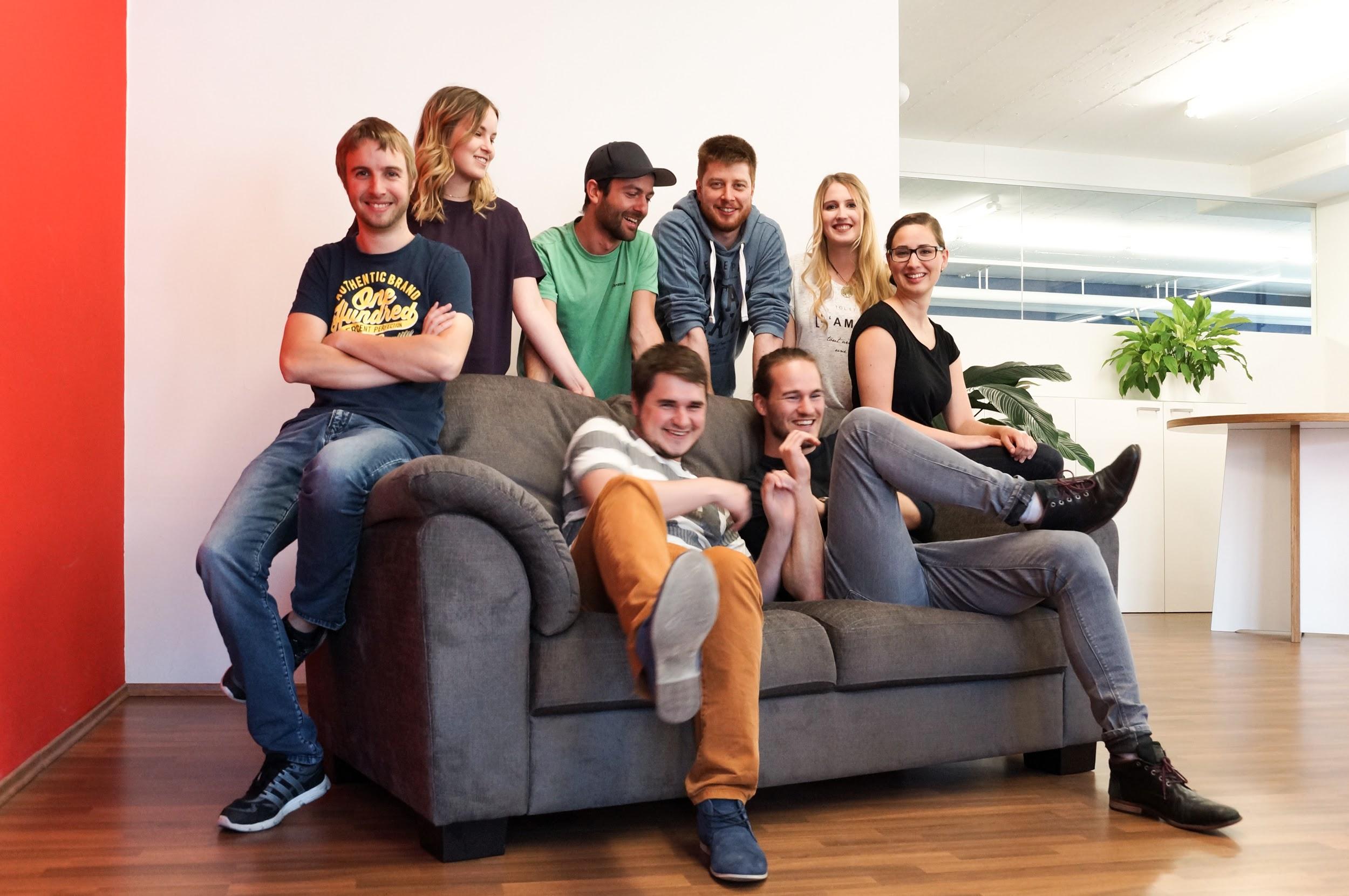 Dateiname:Bildtitel: tyresystem-it-team.jpgDie hauseigene IT-Abteilung der RSU GmbH feilt stetig an neuen Funktionen für das Großhandelsportal TyreSystem.